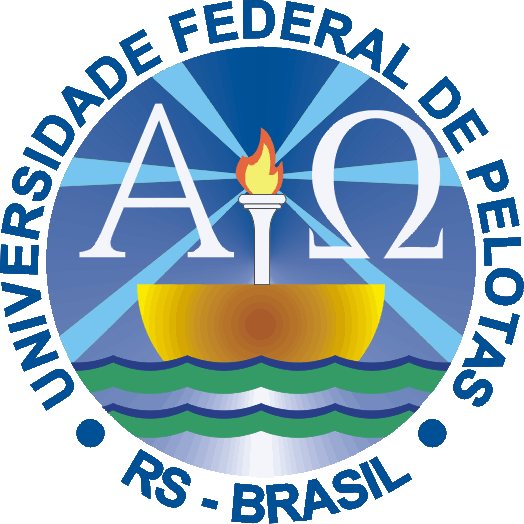 Proposta de Tema para: TCC I                TCC IIAluno:Curso:Orientador:Coorientador:Período:Objetivo:Plano de Trabalho:Cronograma:Bibliografia: